RIZVI FAIZI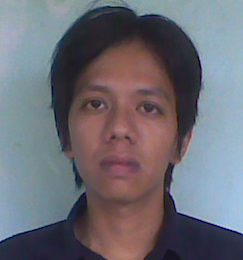 Personal DetailsAddress		: Jl. Poncol Jaya No. 35 RT 14 / RW 05	  	 	   Kuningan Barat – Mampang Prapatan                 	  	  Jakarta Selatan.Postal  Code		: 90234	Email 			: fantasy.84@gmail.com  Gender 		: MaleDate of Birth		: February 1st 1984Place of Birth		: Sorowako, South SulawesiMarital Status 		: SingleNationality		: IndonesianReligion		: IslamCell phone No.		: 0813 550 71 231Hobby			: Reading Fantasy, Writing Fantasy, Design and Playing Guitar.	Key Skills and Competencies Good imagination and creative thinker. Able to writing fantasy story, creatures, world and etc.Able to write creative concept and idea explanation and also idea generator.Graphic design skill with CorelDraw and Photoshop. Unix Basic Administration.Award : I am a creative thinker. i have a lot of idea.  One of my idea, about Future Detergent already posted on US Top publications, Here is the link, http://www.fastcoexist.com/3016386/futurist-forum/5-visions-of-the-future-of-laundry. You can see my profile on eyeka.co.id to see all my creative idea and my creative scorehttps://en.eyekabeta.com/u/cooln3tt3r?from=eyeka Academic Qualifications1990 - 1996 	Elementary School at SD Matompi, Wawondula. Indonesia1996 - 1999	Junior High School at SLTP 1 Towuti, Wawondula. Indonesia1999 - 2002	Senior High School at SLTA 1 Towuti, Wawondula. Indonesia2002 - 2007	STMIK Dipanegara Makassar, Strata 1 Program, Information Technology With Grade 3.14. Indonesia.Non Formal Education.2005		Network Engineering  Training– Dynamic Script2006		National Hacking Competition – Pazia Acer2007		National Hacking Competition – Pazia Acer2006		SoundRenalin Rock United Volunteer – A MildOrganizational Background2003 - Now  	Member of KeDai ComputerWorks, STMIK Dipanegara Makassar.2003 – 2007	Member of ESCape (English and Software Community of Programmers), STMIK Dipanegara Makassar.Work ExperienceKALLA TOYOTA – Sales Exexcutive Toyota Car (2011 – 2012)Jobs Description : Selling Toyota Car Product, directly to consumer.Searching potential market for selling.Creating report per daily activity sellingSometimes,  Help IT desk to fix some computer’s problems.CV. LINK INSTITUTE – Network Engineer and Designer (2009 – 2010)Job Description : Design a logo, brochures, pamphlet and etc for our customer.Design a small network for small company.Installing and configuring computer and network. Including software and monitoring.Dealing and do a presentation for explaining meaning of my design to their needs. PT. JAWAPOS TELECOMUNICATION – IT Staff (2008 – 2009)Job Description : Maintaining Hardware, software and Network. Recovering Client Data from his bad harddrive and Delete Accident.Monitoring Pulse Transaction with client.Dealing with client about pulse prize.  Designing some promotional template for company sales part.PT. TELKOM INDONESIA – Customer Care (2007 – 2008)Job Description : Creating Report for new customer of Speedy Internet (Telkom Product)Helping Customers online to fix their problem about Telkom Product.Promoting Telkom Product to Customers.IT Helpdesk.PT. STREET DIRECTORY INDONESIA – System Administrator (March 2013 – Now)Job Description : Unix System Administration (Installing, configuring and management).Maintain and Debugging Apache Web Server.Maintain and Fixing MySQL Server Database issues.Monitoring Error Log on Streetdirectory.com, creating report and send to programmer.Creating Cronjob Scripts for programmers and for some Unix system optimize scripts.Updating Map on Streetdirectory.comIT HelpdeskPassion :Working in Creative Industry, Thinking Creative Idea,  Writing  and etc.Language Proficiency.Such as my CV, I have write it actually.Sincerely YoursRizvi FaiziNoLanguageLevelLevelLevelLevelNoLanguageReadWriteSpeakHear1EnglishGoodGoodFairFair2IndonesianGoodGoodGoodGood